    РЕЕСТР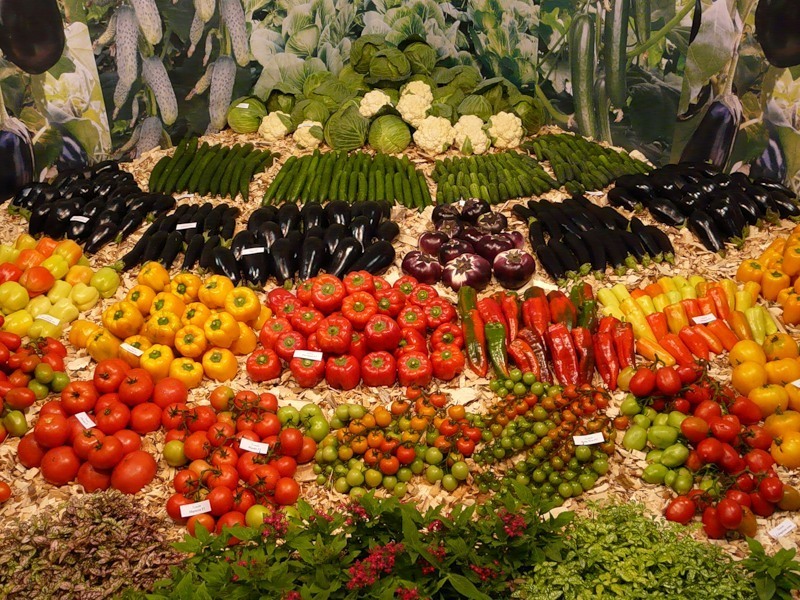       ярмарочных площадок (торговых мест) для реализации      продукции сельхозтоваропроизводителей           в муниципальном образовании         Руднянский район Смоленской области№п/пАдрес местонахожденияярмарочной площадкиОрганизаторярмарочной торговлиКоличествоторговых местКоличество свободныхторговых мест для фермеровДопустимая товарная специализация объектов ярмарочной торговлиКоличество мест для осуществления мобильной торговли1г. Рудня, ул. Колхозная, 9(торговый павильон «АРС»)ЗАО «Партнер»;ответственный – Большакова Валентина Николаевна;тел: 892066814779-продовольственные,непродовольственные товары, сельскохозяйственная продукция-2г. Рудня, ул. Колхозная(земельный участок)Индивидуальный предприниматель Савченков Сергей Викторович;тел: 89107638614торговля с мобильных объектовторговля с мобильных объектовпродовольственные,непродовольственные товары, сельскохозяйственная продукция53г. Рудня, ул. Колхозная(торговые места под навесом возле павильона «АРС»)Большакова Валентина Николаевнател: 89206681477154сельскохозяйственная продукция-4г. Рудня, ул. Колхозная, 7 в (земельный участок)Администрация муниципального образования Руднянский район Смоленской области20-305-10продовольственные,непродовольственные товары, сельскохозяйственная продукция-5Руднянский р-н, пос. Голынки, ул. Коммунистическая(земельный участок)Администрация муниципального образования Руднянский район Смоленской области40-5010-20продовольственные,непродовольственные товары, сельскохозяйственная продукция106Руднянский р-н, с. Понизовье, ул. Советская, д. 3(торговая ярмарка)Администрация Понизовского сельского поселения Руднянского района Смоленской области; Глава – Брагина Татьяна Владимировна;тел: (48141) 5-64-68102продовольственные,непродовольственные товары, сельскохозяйственная продукция3